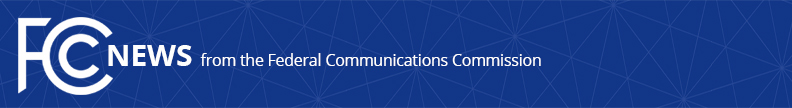 Media Contact: Joel Miller, (202) 418-2300Joel.Miller@fcc.govFor Immediate ReleaseSTATEMENT OF COMMISSIONER MICHAEL O’RIELLY ON JULIE KNAPP’S ANNOUNCED RETIREMENTWASHINGTON, November 27, 2019.  “It is with bittersweet feelings that I offer my sincerest congratulations and tip my hat to Julie Knapp on his upcoming retirement.  For the institution, the FCC faces a monumental loss.  Julie’s work has been immeasurable during my time here.  When it comes to the list of dedicated public servants who have spent their careers serving the American people and have risen to become unquestioned leaders in their field, he undoubtedly is atop the list.  He is the consummate professional, taking every technical problem imaginable and finding an acceptable outcome – or telling it straight when the math doesn’t work.  He has been a steady hand, helping to lead our nation’s communications policy across many Administrations and with so varied a set of Commissioners.  Hopefully, I have learned a thing or two from his warm personality and leadership style.  At the same time, Julie has long ago earned to right to declare when his FCC journey is to conclude.  I cannot thank him enough for his many years of public service, and may God bless him, his wife, and his family in the next chapter of life.” -- ###
Office of Commissioner Mike O’Rielly: (202) 418-2300Twitter: @mikeofccwww.fcc.gov/leadership/michael-oriellyThis is an unofficial announcement of Commission action.  Release of the full text of a Commission order constitutes official action.  See MCI v. FCC, 515 F.2d 385 (D.C. Cir. 1974).